GGC IRB – Completion of Study Report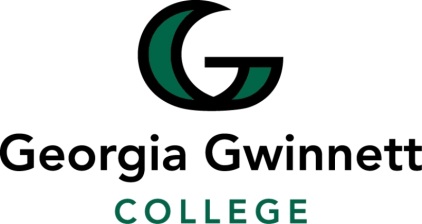 IRB Proposal:  Study Title: Principal Investigator: Other Investigators: Date of Completion: Final Report Filed:  List the total number of subjects who have participated during the life of the research project.	Has there been any report of adverse reactions or events have occurred or been reported to the project personnel? No Yes, please explain 	